Reformierte Kirchen Bern-Jura-SolothurnSuchergebnisse für "Bilderbuch"Autor / TitelJahrMedientypSignatur / StandortAnzahl Ausleihen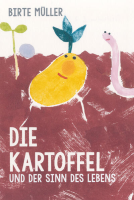 Müller, Birte 1973-Die Kartoffel und der Sinn des Lebens2023BilderbuchNatur9Müller, Birte 1973-Die Kartoffel und der Sinn des Lebens2023BilderbuchNatur9Müller, Birte 1973-Die Kartoffel und der Sinn des Lebens2023BilderbuchNatur9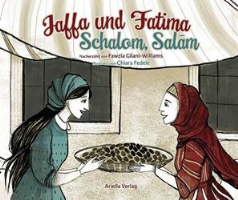 Gilani-Williams, FawziaJaffa und Fatima : Schalom, Salām2018BilderbuchTeilen7Gilani-Williams, FawziaJaffa und Fatima : Schalom, Salām2018BilderbuchTeilen7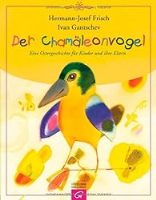 Frisch, Hermann-JosefDer Chamäleonvogel2005Bilderbuch225.86Frisch, Hermann-JosefDer Chamäleonvogel2005Bilderbuch225.86Frisch, Hermann-JosefDer Chamäleonvogel2005Bilderbuch225.86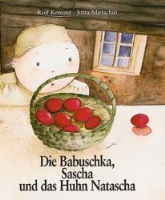 Krenzer, RolfDie Babuschka, Sascha und das Huhn Natascha1996BilderbuchOstern6Krenzer, RolfDie Babuschka, Sascha und das Huhn Natascha1996BilderbuchOstern6Krenzer, RolfDie Babuschka, Sascha und das Huhn Natascha1996BilderbuchOstern6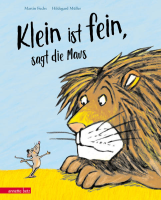 Fuchs, MartinKlein ist fein, sagt die Maus2023BilderbuchFreundschaft6Fuchs, MartinKlein ist fein, sagt die Maus2023BilderbuchFreundschaft6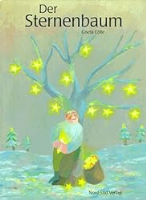 Cölle, GiselaDer Sternenbaum1997BilderbuchAdvent. Weihnachten5Cölle, GiselaDer Sternenbaum1997BilderbuchAdvent. Weihnachten5Cölle, GiselaDer Sternenbaum1997BilderbuchAdvent. Weihnachten5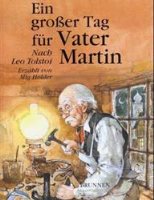 Holder, MigEin grosser Tag für Vater Martin1988Bilderbuch2315Holder, MigEin grosser Tag für Vater Martin1988Bilderbuch2315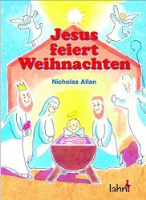 Allan, NicholasJesus feiert Weihnachten2005BilderbuchAdvent.Weihnachten5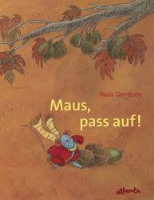 Gerritsen, PaulaMaus, pass auf! : Eine Herbstgeschichte2005BilderbuchErntedank5Gerritsen, PaulaMaus, pass auf! : Eine Herbstgeschichte2005BilderbuchErntedank5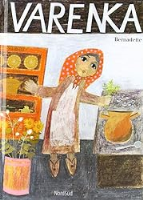 BernadetteVarenka1990BilderbuchLegenden. Fabeln5BernadetteVarenka1990BilderbuchLegenden. Fabeln5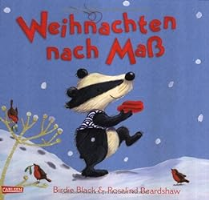 Black, BirdieWeihnachten nach Mass2012BilderbuchAdvent. Weihnachten5Black, BirdieWeihnachten nach Mass2012BilderbuchAdvent. Weihnachten5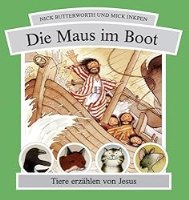 Butterworth, NickDie Maus im Boot2006Bilderbuch225.55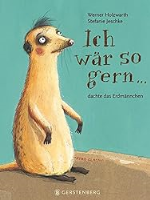 Holzwarth, WernerIch wär so gern... dachte das Erdmännchen2012BilderbuchIdentität5Holzwarth, WernerIch wär so gern... dachte das Erdmännchen2012BilderbuchIdentität5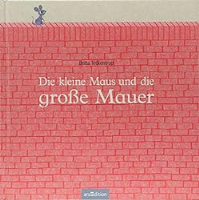 Teckentrup, Britta 1969-Die kleine Maus und die grosse Mauer2018BilderbuchPhilosophieren5Teckentrup, Britta 1969-Die kleine Maus und die grosse Mauer2018BilderbuchPhilosophieren5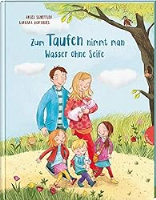 Scheffler, Ursel 1938-Zum Taufen nimmt man Wasser ohne Seife2019Bilderbuch265.15Scheffler, Ursel 1938-Zum Taufen nimmt man Wasser ohne Seife2019Bilderbuch265.15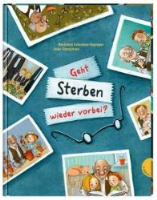 Schroeter-Rupieper, Mechthild 1964-Geht Sterben wieder vorbei?2020BilderbuchAbschied.Tod.Trauer5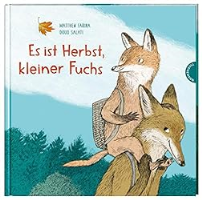 Farina, MatthewEs ist Herbst, kleiner Fuchs2021BilderbuchJahreszeiten5Farina, MatthewEs ist Herbst, kleiner Fuchs2021BilderbuchJahreszeiten5